Prénom de l’élève : _____________________________________Mon fruit est _____________________________.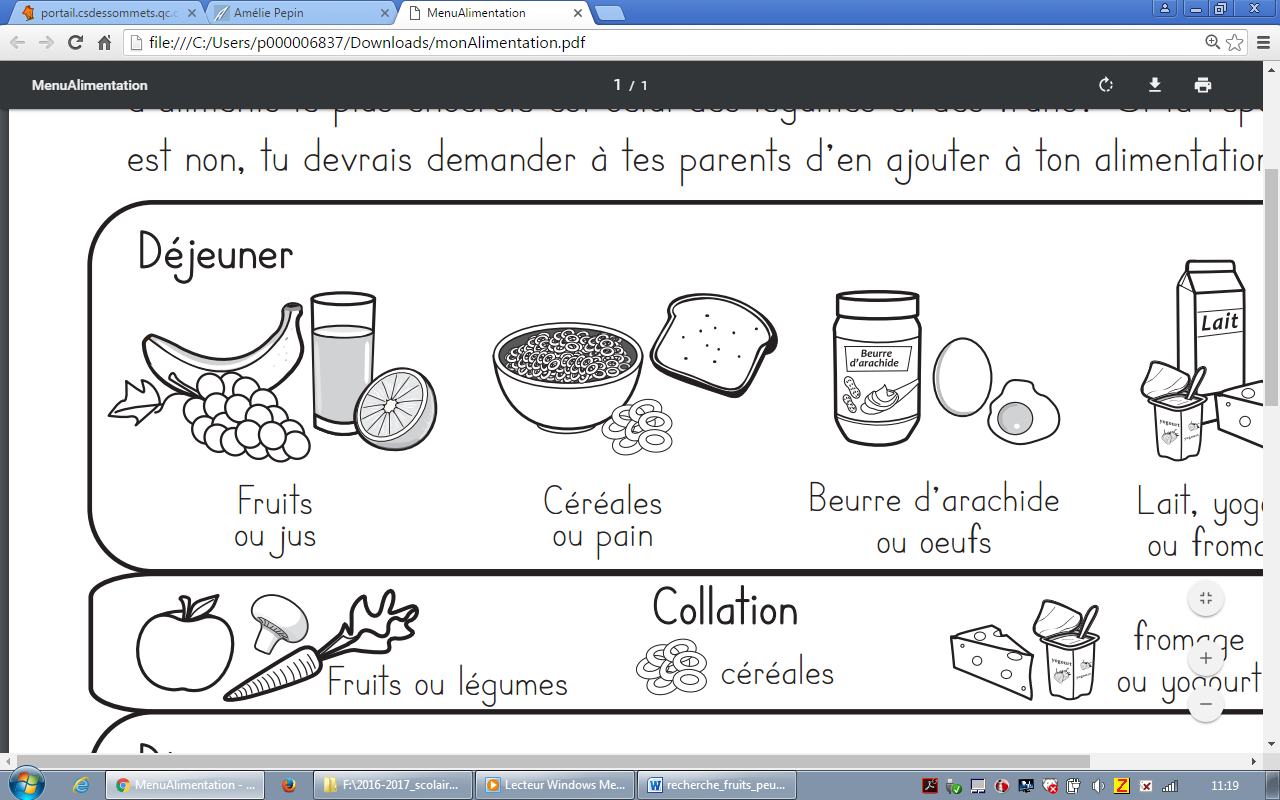    Mon fruit vient de ___________________________.   Il est de couleur ____________________________.   Il ressemble à ______________________________.   Savais-tu que… ______________________________  __________________________________________ __________________________________________.Ma façon préférée de me détendre est _____________.Ma façon préférée de bouger est _____________.